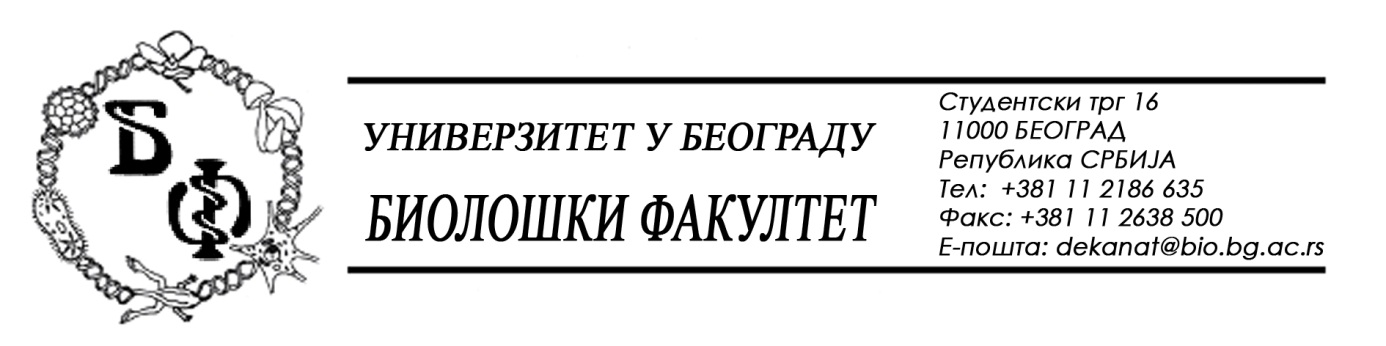 ИЗМЕНА КОНКУРСНЕ ДОКУМЕНТАЦИЈЕ БР. 1ЗА ЈАВНУ НАБАВКУ БРОЈ Р-01/2018	У току рока за подношење понуда у поступку јавне набавке мале вредности  за доделу уговора о набавци - Извођење радова на постављању дрвене, мотажно-демонтажне перголе за потребе Биолошког факултета у Београду за коју су, дана 03.10.2018. године, објављени на Порталу јавних набавки и интернет страници наручиоца, Наручилац je врши измену конкурсне документације у коме je садржано следеће:- мења се конкурсна документација у одељку V  (Упутство понуђачима како да сачине понуду), тачка 2. (НАЧИН ПОДНОШЕЊА ПОНУДЕ), где уместо реченице:  “Понуда се сматра благовременом уколико је примљена од стране Наручиоца до 12.10.2018. године до 11:00 часова.	Наручилац ће, по пријему одређене понуде, на коверти, односно кутији у којој се понуда налази, обележити време пријема и евидентирати број и датум понуде према редоследу приспећа. Уколико је понуда достављена непосредно наручулац ће понуђачу предати потврду пријема понуде. 	У потврди о пријему наручилац ће навести датум и сат пријема понуде.	Понуда коју наручилац није примио у року одређеном за подношење понуда, односно која је примљена по истеку дана и сата до којег се могу понуде подносити, сматраће се неблаговременом.Јавно отварање понуда одржаће се 12.10.2018. године са почетком  у 11:30 часова у просторијама Факултета на Студентском тргу бр. 3, десно крило зграде, II спрат, Институт за физиологију и биохемију,  соба 64.”- ИЗMЕНОМ НОВИ РОК САДА ГЛАСИ: „ Понуда се сматра благовременом уколико је примљена од стране Наручиоца до 15.10.2018. године до 09:00 часова.	Наручилац ће, по пријему одређене понуде, на коверти, односно кутији у којој се понуда налази, обележити време пријема и евидентирати број и датум понуде према редоследу приспећа. Уколико је понуда достављена непосредно наручулац ће понуђачу предати потврду пријема понуде. 	У потврди о пријему наручилац ће навести датум и сат пријема понуде.	Понуда коју наручилац није примио у року одређеном за подношење понуда, односно која је примљена по истеку дана и сата до којег се могу понуде подносити, сматраће се неблаговременом.Јавно отварање понуда одржаће се 15.10.2018. године са почетком  у 09:30 часова у просторијама Факултета на Студентском тргу бр. 3, десно крило зграде, II спрат, Институт за физиологију и биохемију,  соба 64.“	Све наведено објављује се на Порталу јавних набавки и интернет страници наручиоца.	Измене и допуне конкурсне документације су саставни део конкурсне документације за предметну набавку!!!                                                                                  КОМИСИЈА ЗА ЈАВНУ НАБАВКУ